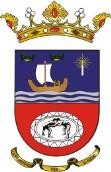 AYUNTAMIENTO DE TÍASC/ Libertad, 50Teléfono 928833619Fax 92883354935572 – TIAS LANZAROTEGASTO DE PERSONAL: GASTO POR HABITANTE Y PORCENTAJE SOBRE EL GASTO TOTAL AÑO 2020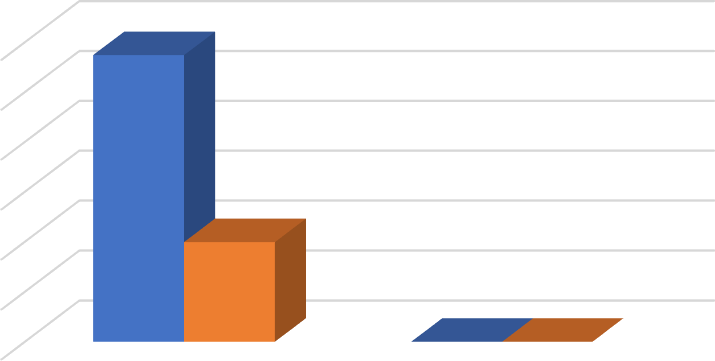 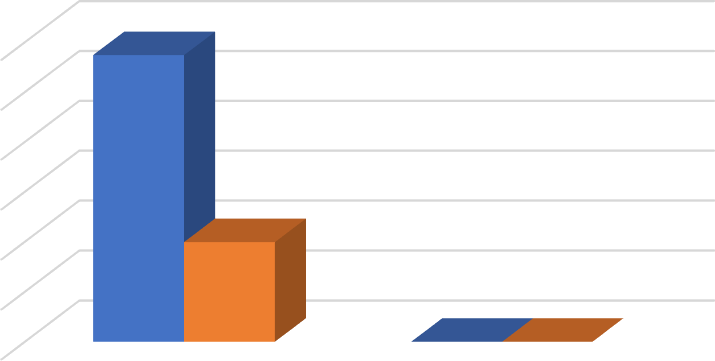 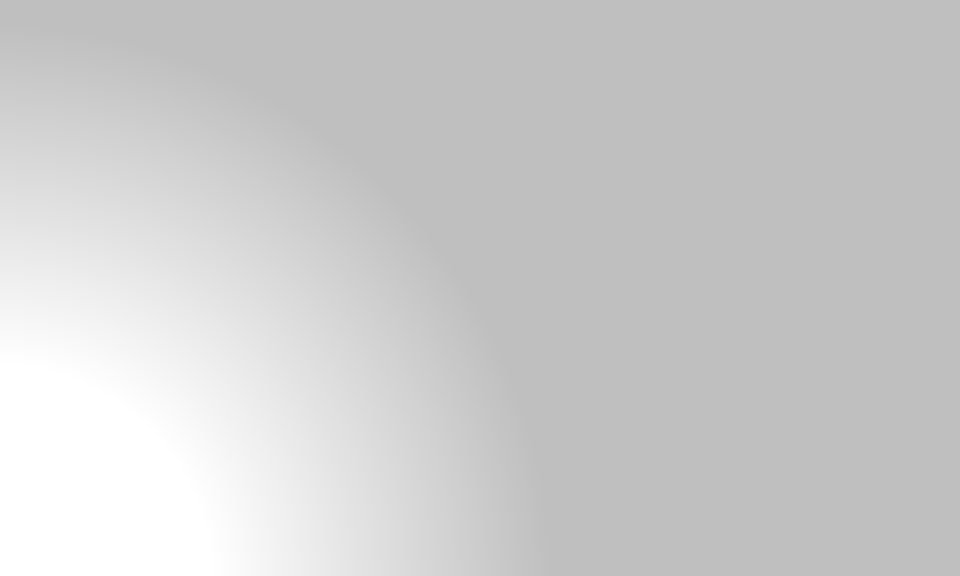 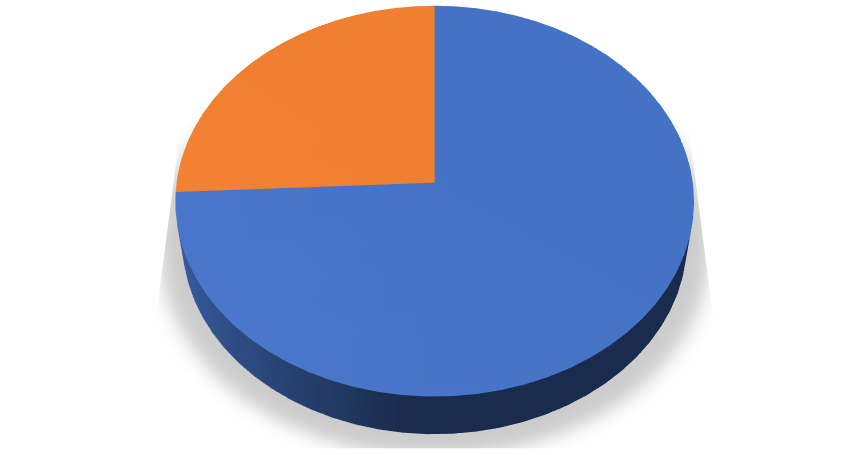 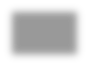 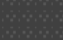 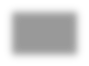 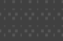 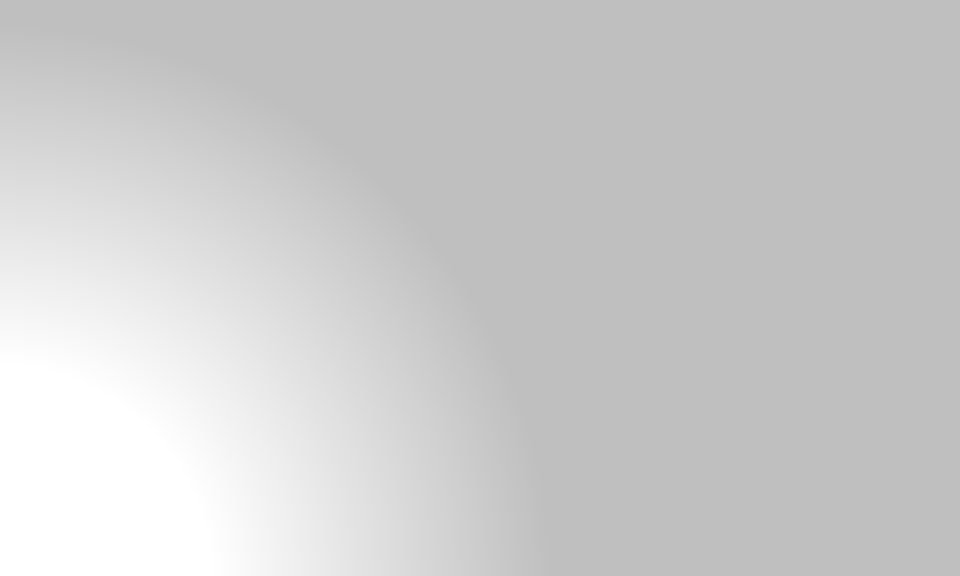 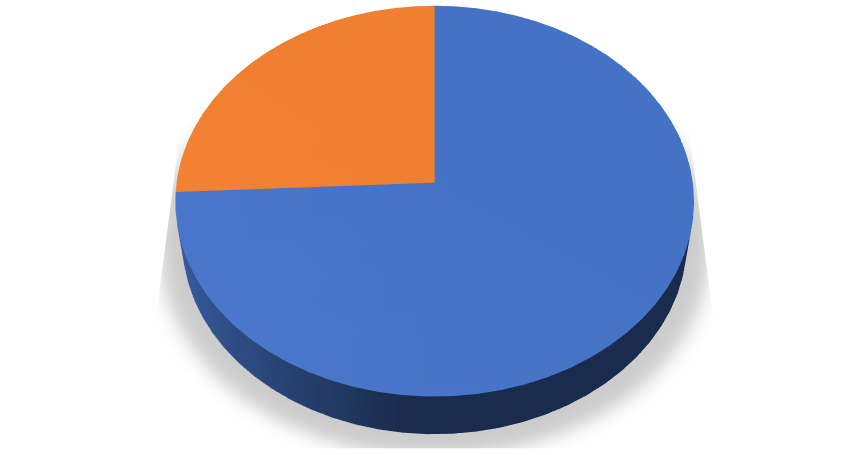 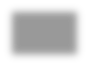 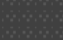 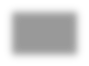 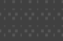 Gastos totalesGastos por habitanteGastos totales 202028.705.682,311.340.38Gastos de Personal 20209.961.301,46465,13Población21.416